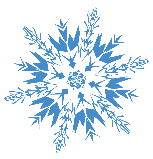 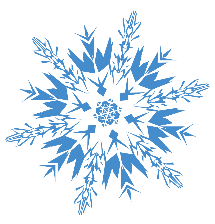 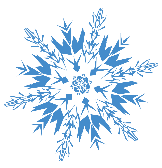 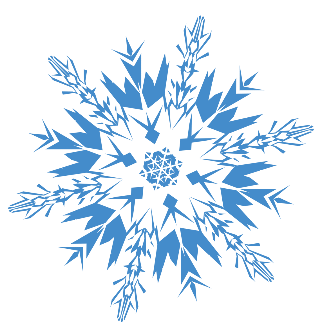 «Елка»Елка быстро получается,Если пальчики сцепляются.Локотки ты подними,Пальчики ты разведи.Правила: Ладони от себя,пальчики пропускаются между собой(ладони под углом друг к другу).Пальчики выставляются вперед.Локотки к корпусу не прижимаются.«Зимние забавы»Что зимой мы любим делать?В снежки играть, на лыжах бегать,На коньках по льду кататься,Вниз с горы на санках мчаться.(Поочередно соединяют большой палец с остальными.)Новогодние игрушкиПраздник приближается,Елка наряжается.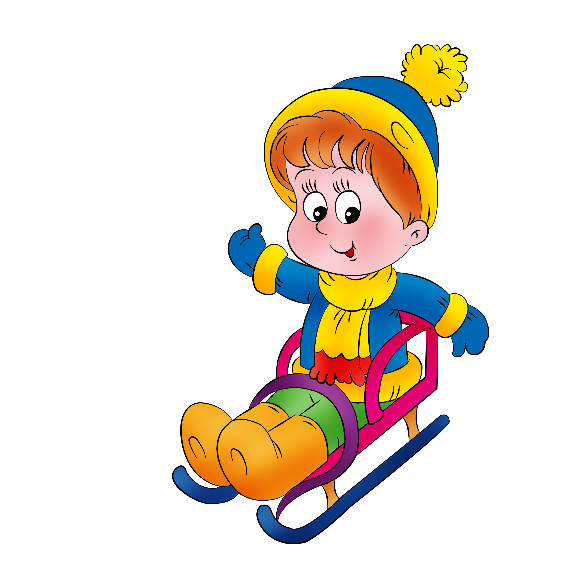 (Поднимают руки вверх «к макушке елки» и, опуская вниз, разводят в стороны.)Мы развешали игрушки:Бусы, шарики, хлопушки.(Поочередно соединяют большой палец с остальными.)А здесь фонарики висят,Блеском радуют ребят.(Крутят ладошками в воздухе - «фонарики».)«Зима»Наши ручки замерзают. (Кулачки крепко прижать друг к другу)Поиграем – ка немножко (Разжать кулачки, хлопать в ладони.)Да похлопаем в ладошки. (Хлопать в ладоши)Хлоп, хлоп, хлоп, хлоп!Пальчики, чтоб их согреть, (Прижать ладони друг к другу, тереть)Сильно надо растереть. (ладонь о ладонь.)Пальчики мы согреваем, (Греем руки круговыми движениями)Их сжимаем – разжимаем! (сжимаем и разжимаем кулачки.)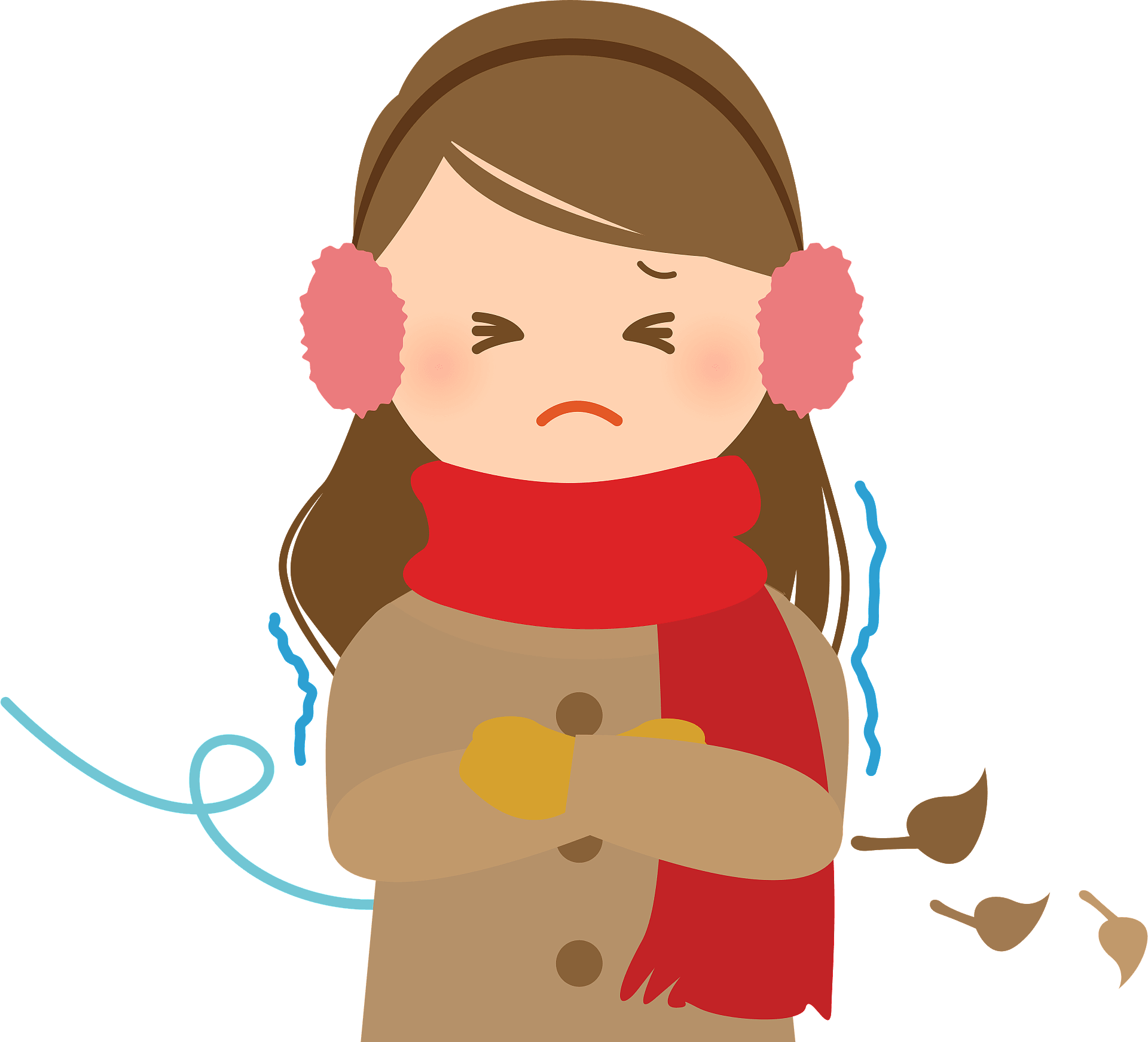 «Новогодний праздник»Ждали праздника мы долго. (Трём ладошку о ладошку.)Наконец пришла зима. (Сжать кулаки, прижать их друг к другу.)Наконец пришла зима (Пальцы «идут» по столу, по коленкам.)В гости ёлку привела.(Пальцы показывают Ёлочку, указательные пальцы сцепляются)К ёлке все мы подошли,Хороводы завели. (Круговые движения кистями рук.)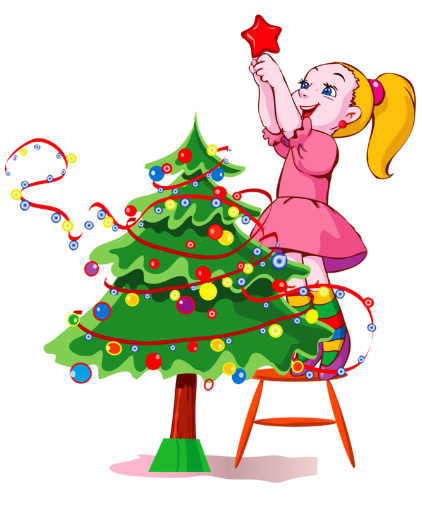 Покружились, поплясали, (Кисти рук опустить, расслабить.)Даже чуточку устали.Дед Мороз скорей приди,(Ладони прижать друг к другу, потом протянуть вперёд).Нам подарки принеси.ЗимойСнег пушистый лег на ветки.(Изображаем руками деревья: сгибаем руки в локтях и высоко поднимаем их.пальцы растопыриваем, изображая ветви дерева)И гулять бегут все детки.(Указательный и средний пальцы обеих рук «бегут» по столу, как ножки)Лепят бабу под окном,(Делаем «колечки» правой и левой рукой и устанавливаем их одно над другим)Дружно катят снежный ком.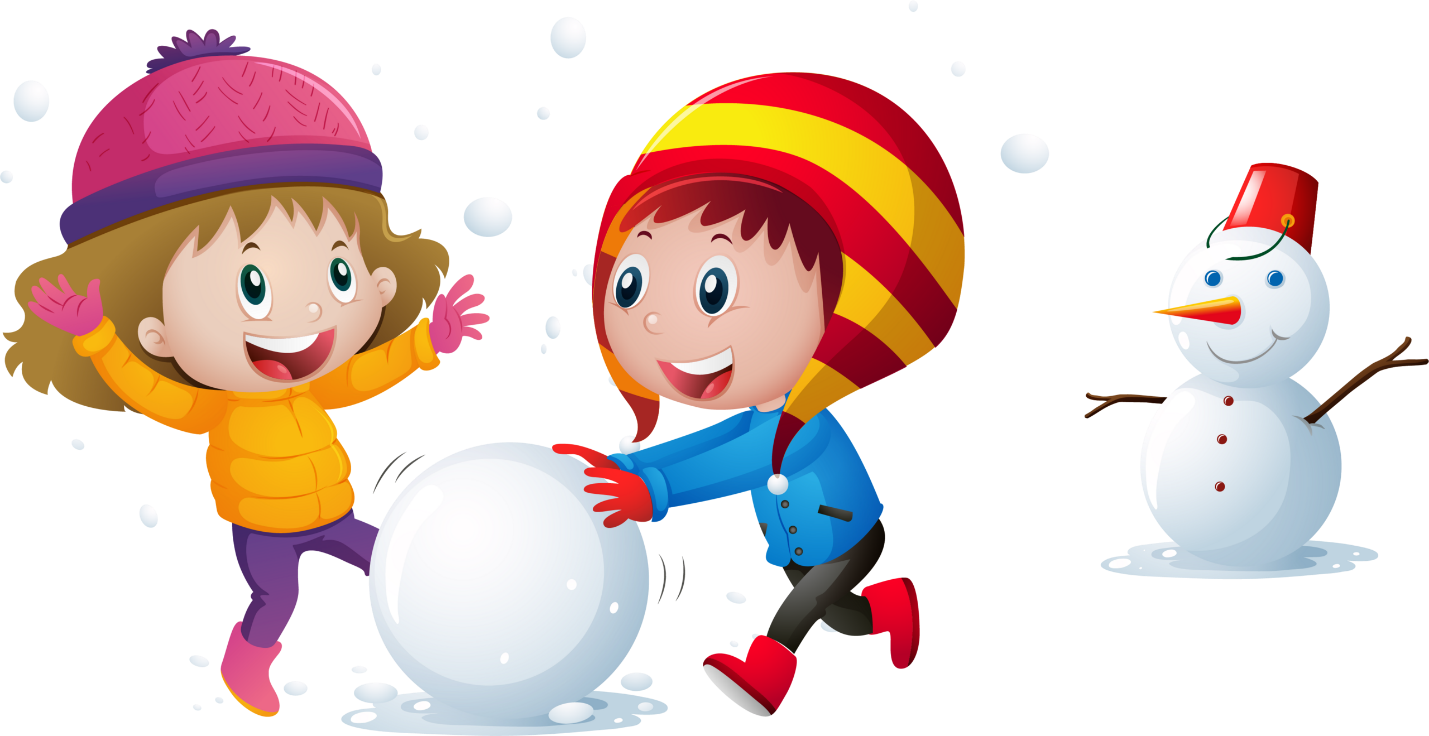 (Соединяем кончики пальцев рук так, чтобы получились «шарики»).      Роль пальчиковых игр в развитии речи раннем возрастеГлавной целью пальчиковых игр является переключение внимания, улучшение координации и мелкой моторики, что напрямую воздействует на умственное развитие ребенка. При повторении стихотворных строк и одновременном движении пальцами у детей формируется правильное произношение, умение быстро и четко говорить, совершенствуется память, способность согласовывать движения и речь.  Работу по развитию движений пальцев и кисти рук следует проводить систематически по 2-5 минут ежедневно.Выполняя пальчиками различные упражнения, ребенок развивает мелкие движения рук. Пальцы и кисти приобретают хорошую подвижность, гибкость, исчезает скованность движений. Тренировка движений пальцев и кисти рук является важнейшим фактором, стимулирующим речевое развитие ребенка, способствующим улучшению артикуляционных движений, подготовки кисти руки к письму и, что не менее важно, мощным средством, повышающим работоспособность коры головного мозга, стимулирующим развитие мышления ребенка.Рекомендации по проведению пальчиковых игр с ребёнкомНеобходимо с ребенком обсудить содержание игры, сразу при этом отрабатывая необходимые жесты, комбинации пальцев, движенияВыполнять упражнение следует вместе с ребёнком, при этом демонстрируя собственную увлечённость игрой.Отрабатываются упражнения постепенно и вначале выполняются пассивно, с помощью взрослых.Чтобы заинтересовать ребенка игрой, попробуйте использовать пальчиковые игры, в тексте которых содержится упоминание любимых героев из мультипликационных фильмов, сказок и т.д.